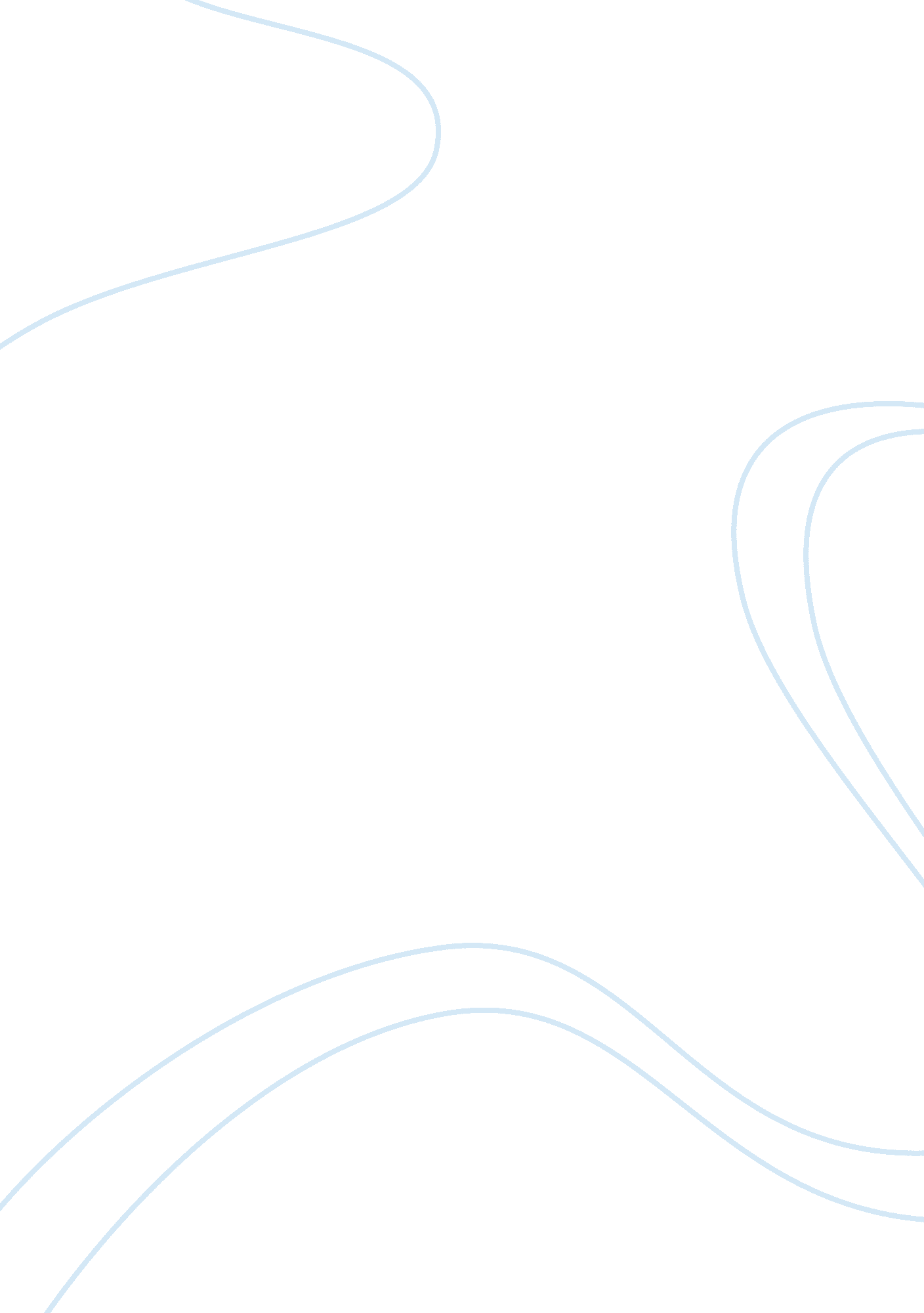 The great encounter of china and the west by d. e. mungelloHistory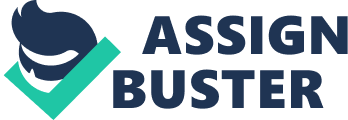 
For a great span of history, the myth prevailed that China was passive in terms of setting the dialogue or initiating the contact between China and the western civilisation. The book, “ The Encounter of China and The West” breaks this myth and finds out the ways and possibilities based on which conclusion can be culminated that Europe did not discover China. It was already existent with its high art and aesthetics and developed the technology. Even the political and economic exchanges were not new phenomena in the country. Recent colonial expansion over China is an embrace, just novice in character, contends Mugello. 